Региональные рынки агрострахованияСенатором от Курганской области направлено письмо в адрес Аркадия Дворковича о необходимости внесения изменений в законодательство об агростраховании с господдержкой, в том числе касающихся страхования только части посевной площади. В 2016 году в регионе, являющемся зоной рискованного земледелия, не было заключено ни одного договора страхования посевов с господдержкой. Причины этого власти области видят в жестких критериях предоставления бюджетной помощи, ее низких размерах, недостатке страховщиков в регионе, сложном финансовом положении в основном закредитованных хозяйств. Однако курганские аграрии готовы страховать отдельные рискованные участки, если бы законодательством была предусмотрена возможность страхования отдельных площадей. Тем не менее, привязка методик расчета оценки возможного урожая, рисков и страховой премии к формам статистической отчетности, содержащим данные по всей посевной площади страховщика, делает эту возможность трудновыполнимой. Неблагоприятные погодные событияВ Крыму из-за заморозков погибло более 20% урожая груш, яблок и черешни. Ущерб составил 188 млн руб. на площади 2,2 тыс. га. В отдельных хозяйствах поражение составляет от 70 до 100%. В Ингушетии из-за проливных дождей с градом серьезно пострадали посевы сельхозкультур. По предварительным данным, площадь гибели составляет 7,1 тыс. га. Наибольший урон понесли зерновые озимые и яровые культуры, а также посевы овощей.Минсельхозом России подготовлен проект распоряжения Правительства РФ о распределении средств федерального бюджета на компенсацию пострадавшим от ЧС сельхозпроизводителям Республики Бурятия и Забайкальского края. Общий объем компенсации составит 660 млн руб.Эпифитотическая обстановка в регионах РоссииВласти Калмыкии предупредили фермеров об угрозе массированного нашествия саранчи. Также есть перспектива заноса дополнительного количества вредителя с запредельных территорий. Очаги заселения насекомых уже обнаружены в нескольких районах. В республике проведены истребительные работы на территории 14,6 тыс. га.Эпизоотическая обстановкаВ Республике Ингушетия при исследовании проб сыворотки крови КРС, принадлежащего ЛПХ, выявлены положительные результаты на бруцеллез. В неблагополучных пунктах проводится комплекс оздоровительных мероприятий. Новости Национального союза агростраховщиковНСА, оценивая итоги развития агрострахования с господдержкой в 2016 году, отраженные в подготовленном Минсельхозом России национальном докладе о реализации Госпрограммы развития АПК, отмечает среди прочих причин снижения объемов агрострахования недосубсдирование заключенных договоров, несвоевременное принятие Плана сельхозстрахования на 2016 год, задержки с распределением субсидий между регионами, а также недостатки региональной нормативной базы по предоставлению субсидий. Также упоминается о расхождении статистических данных, указанных в докладе, с данными союза, что связано с разными подходами к учету заключенных, но не принятых на субсидирование договоров агрострахования, а также использованием организациями разных источников данных.Новости страховых организаций – членов НСАК Национальному союзу агростраховщиков присоединилась еще одна страховая организация - ООО "Розничное и корпоративное страхование", таким образом пополнив список страховщиков, имеющих право заключать договоры сельхозстрахования с господдержкой.Публикации15 маяВ Крыму из-за заморозков погибло более 20% урожая груш, яблок и черешниБолее 20% урожая яблок, груш, вишни и черешни не досчитаются в 2017 году сельхозпроизводители Крыма из-за апрельских заморозков.Ущерб составил 188 млн рублей, сообщил на заседании президиума крымского парламента министр сельского хозяйства региона Андрей Рюмшин.Ранее сообщалось, что 26-27 апреля 2017 года на полуострове наблюдалась аномально холодная для этого времени года погода. Впервые за многолетние наблюдения выпал снег, температура упала до 6 градусов ниже нуля."Больше всего пострадали Нижнегорский, Первомайский, Красногвардейский районы. В отдельных хозяйствах поражение от заморозков составляет от 70 до 100%. Это яблоня, черешня, вишня, груша. Общая сумма ущерба по республике - 188 млн рублей. Общая площадь - 2,221 тыс. гектаров", - сообщил он.Как уточнили ТАСС в министерстве сельского хозяйства республики, всего площадь многолетних плодовых насаждений в Крыму составляет 13,1 тыс. гектаров, плодоносящая площадь - 10,7 тыс. гектаров. Таким образом, из-за заморозков погибло более 20% плодоносящих насаждений. В Нижнегорском районе заморозками повреждено более 996,9 гектара, ущерб составляет 86,5 млн рублей, в Первомайском районе - 133,1 гектара, ущерб -16,2 млн рублей, в Красногвардейском районе - повреждено 1,08 тыс. гектара, ущерб - 85,4 млн рублей.Источник: ТАСС16 маяО проводимых мероприятиях по пресечению распространения и ликвидации случаев заболевания бруцеллезом крупного рогатого скота на территории Республики ИнгушетияПо результатам исследования проб биологического материала, отобранных совместно специалистами Управления Россельхознадзора по Республике Ингушетия и Ветеринарного Управления Республики от животных, содержащихся в личных подворных хозяйствах, проводимых в первой декаде мая 2017г. в ФГБУ «Ставропольская межобластная ветеринарная лаборатория» в рамках выполнения Плана эпизоотологического мониторинга на 2017 год выявлены положительные результаты на бруцеллез в пяти пробах сыворотки крови крупного рогатого скота.При получении результатов исследований незамедлительно в адрес Ветеринарного Управления Республики Ингушетия направлено строгое указание о необходимости принятия неотложных мер, направленных на недопущение распространения и ликвидацию бруцеллеза в неблагополучных пунктах, согласно действующего ветеринарного законодательства Российской Федерации, и представления в ежедневном режиме исчерпывающей информации о всех проводимых ветеринарных мероприятиях.В настоящее время под контролем Управления Россельхознадзора по Республике Ингушетия сотрудниками Ветеринарного Управления в неблагополучных пунктах проводится комплекс оздоровительных мероприятий, в соответствии с требованиями Ветеринарных правил ВП 13.3.1302-96 «Профилактика и борьба с заразными болезнями, общими для человека и животных. Бруцеллез».Источник: РоссельхознадзорСаранча грозит разграбить КалмыкиюВласти Калмыкии предупредили фермеров об угрозе массированного нашествия саранчи. «По вопросу противодействия саранчовым вредителям может сложиться крайне критическая ситуация, – заявил вчера на специально созванном рабочем совещании председатель республиканского правительства Игорь Зотов. – Более того, этим летом саранчи может быть больше, чем в предыдущие годы. Есть перспектива заноса дополнительного количества вредителя с запредельных территорий».По словам калмыцких чиновников, сегодня очаги заселения опасных насекомых уже обнаружены в Черноземельском, Яшкульском и Ики-Бурульском районах. «По состоянию на 15 мая было обследовано почти 39 тыс. га, общая площадь, превышающая порог вредоносности, составляет 27,5 тыс. га, – сообщил на совещании у главы республиканского правительства министр сельского хозяйства Баатр Болаев. – Сейчас в республике уже проведены истребительные работы на территории 14,6 тыс. га, активно ведется работа по ликвидации очагов отрождения саранчи». По словам Болаева, «в истребительных работах задействовано шесть бортов авиации, также работают наземные опрыскиватели».Глава калмыцкого Минсельхоза подчеркнул, что для борьбы с саранчой в республике имеется необходимый запас ядохимикатов, но, тем не менее, было принято решение заказать дополнительную партию химических средств. «Лишним этот резерв не будет, – прокомментировал ситуацию политический эксперт Виталий Арьков. – Многие крестьянско-фермерские хозяйства по финансовым причинам не имеют возможности провести закупку ядохимикатов. Поэтому Игорь Зотов дал поручение республиканскому Минсельхозу организовать взаимодействие с региональным филиалом Россельхозцентра, чтобы фермеры могли приобрести химикаты с рассрочкой платежа».Тех фермеров, которые вполне могут, но не хотят проводить мероприятия по борьбе с саранчой, глава правительства Калмыкии предупредил, что «согласно договорам аренды, они несут обязательства по неухудшению пастбищных условий, и нарушение этих условий может привести к изъятию земельных участков через суд». По итогам совещания Зотов дал поручение создать в Степной республике резервный фонд ядохимикатов. На эти цели из бюджета будет выделено 4 млн руб.Источник: Независимая газетаЗемледельцы Ингушетии понесли потери: стихия уничтожила посевыПравительство решает вопрос об оказании помощи сельхозпроизводителямВ Ингушетии из-за проливных дождей с градом серьезно пострадали посевы сельскохозяйственных культур. Глава правительства Руслан Гагиев заявил о полном их уничтожении на площади свыше семи тысяч гектаров.«По предварительным данным, площадь гибели посевов составляет 7,1 тыс. га», — написал премьер-министр на своей странице в Instagram.
Наибольший урон понесли зерновые озимые и яровые культуры, а также посевы овощей. Ситуацию обсудили на совещании в кабинете министров, посвященном устранению последствий ЧС.Для выправления положения предстоит сначала оценить ущерб, что поручено сделать Минсельхозу. Необходимо обследовать все поврежденные стихией посевы сельскохозяйственных культур. По итогам проверки правительство будет принимать меры для возмещения убытков государственным сельхозпредприятиям, пишет интернет-газета «Ингушетия».Как сообщало ИА REGNUM, ровно год назад стихия полностью уничтожила посевы в трех районах Ингушетии. Град, обрушившийся вместе с ливнями на регион, выбил посевы на двух тысячах гектаров в Малгобекском, Сунженском и Назрановском районах. Серьезно пострадали территории, занятые подсолнечником, озимыми, овощными и бахчевыми культурами.Источник: ИА REGNUMРасширился перечень страховщиков, имеющих право осуществлять агрострахования с господдержкойК Национальному союзу агростраховщиков, единому общероссийскому объединению, вступление в которое является обязательным требованием для осуществления страховыми организациями сельскохозяйственного страхования, присоединилась еще одна организация - ООО "Розничное и корпоративное страхование" (рег. номер 0473). По состоянию на 16.05.2017 в Союзе состоит 25 страховых организаций. Источник: Официальный сайт Национального союза агростраховщиков17 маяНСА: стабильность условий субсидирования - главный фактор развития агрострахования с господдержкойМинсельхоз России подготовил национальный доклад о ходе и результатах реализации в 2016 году Государственной программы развития сельского хозяйства, в котором ведомством отражены основные итоги развития сельского хозяйства и дана оценка выполнения целевых показателей по видам сельскохозяйственной продукции и сферам деятельности в отрасли.Национальный союз агростраховщиков поддерживает часть выводов и замечаний Минсельхоза, отраженных в пунктах, касающихся управления рисками в подотраслях растениеводства и животноводства. Однако ряд положений и выводов не могут не вызвать возражений, поскольку расходятся с основными принципами, на которых построена действующая модель агрострахования. НСА также отмечает ряд некорректностей в приведенных статистических данных, - заявил президент НСА Корней Биждов, комментируя вышедший доклад ведомства.Так, в документе указано, что основной причиной снижения охвата страхованием площадей стали мероприятия Банка России по оздоровлению рынка и низкий спрос на услугу со стороны аграриев. Безусловно, энергичные, а зачастую и бескомпромиссные действия ЦБ по очистке рынка от финансово неустойчивых компаний серьезно повлияли на снижение количества страховщиков этого сектора страхового рынка. При этом НСА неоднократно подчеркивал, что эти совместные действия ЦБ и страхового сообщества наконец-то решили проблему, над которой рынок бился больше десяти лет, – сведена на нет принципиальная основа так называемого «схемного» страхования.По мнению НСА, рост агрострахования был значительно ограничен существенным недосубсдированием: из-за почти двукратного сокращения субсидий, в ряде ключевых аграрных регионах договорная кампания была фактически остановлена. Более того, значительная доля заключенных и оплаченных сельхозтоваропроизводителями договоров страхования в 2016 году не была просубсидирована. В результате более чем в 20 регионах образовалась задолженность по заключенным договорам страхования в сумме около 2 млрд руб., которая на данный момент еще не погашена (Ставропольский край – 493 млн руб., Краснодарский край – 318 млн руб., Белгородская область – 252 млн руб.), вряд ли можно говорить о низком спросе на страхование в условиях, когда выделенных субсидий недостаточно для финансирования государственной поддержки уже заключенных и оплаченных сельхозтоваропроизводителями договоров. При этом указанные договоры страхования, соответствующие требованиям Федерального закона № 260-ФЗ, но не принятые на субсидирование, не отражаются в статистике региональных органов АПК. Это отчасти и объясняет расхождения в статистических данных. Например, ведомство утверждает, что общая страховая сумма в 2016 году по договорам сельскохозяйственного страхования составила 114,7 млрд руб., что на 26,3% меньше уровня 2015 года. Вместе с тем, по данным Банка России, по договорам страхования, заключенным на условиях Федерального закона № 260-ФЗ в 2016 году, общая страховая сумма составила 139,4 млрд руб., т.е. осталась примерно на уровне 2015 года.Самые значительные расхождения - более чем в три раза - в данных по страховым выплатам. Так, по информации Банка России, в отчетном году страховое возмещение по договорам страхования сельхозкультур с господдержкой составило 1964,3 млн руб., но в документе отражено лишь 574,1 млн рублей. Возможно, расхождения связаны с тем, что приведенные в докладе показатели основаны на других источниках. «Как показала практика, у Минсельхоза ограничены возможности по получению данных о выплатах, совершаемых агростраховщиками, - подчеркивает Корней Биждов. - Данные о страховых выплатах, предоставляемые органами управления региональных АПК, являются неполными по причинам, иногда от них не зависящим».Кроме того, НСА считает, что на снижение застрахованных площадей повлияло несвоевременное принятие Плана сельхозстрахования на 2016 год (в октябре вместо июля) и задержки с распределением субсидирования между регионами, а также недостатки региональной нормативной базы по предоставлению субсидий. «Данные системные недостатки - несвоевременный выход нормативных документов, неприведение в соответствие с федеральным законодательством региональных нормативных актов, необоснованные отказы в субсидиях распространены в практике агрострахования», – отметил президент НСА.По состоянию на 1 января 2017 г. выделенные, но нераспределенные аграриям одних регионов бюджетные средства на господдержку агрострахования были возвращены обратно в бюджет. При этом было принято решение об отказе от принципа перераспределения субсидий между субъектами РФ с учетом их фактической потребности. То есть, уже заключенных и оплаченных аграриями договоров при внесении изменений в закон о федеральном бюджете на 2016 год. До 2016 года соответствующее перераспределение субсидий осуществлялось ежегодно по распоряжениям Правительства России.НСА согласен с тем, что агрострахование пока не стало финансовым инструментом для минимизации экономических рисков для подавляющего числа российских аграриев. «Решение этой задачи требует системного подхода всех участников процесса – в первую очередь, государства, региональных органов АПК, страховщиков, - говорит Корней Биждов. - В свою очередь НСА, как единое объединение, в партнерстве с заинтересованными ведомствами продолжит работу по разработке вариантов эффективного расширения модели агрострахования и его востребованности сельхозпроизводителями».Источник: Пресс-служба Национального союза агростраховщиковО регистрации гриппа птиц на территории Республики Марий ЭлО регистрации африканской чумы свиней на территории Республики КрымАгрострахование в Зауралье: либо частями, либо ничего?В 2016 году в Курганской области договоры страхования посевов сельхозкультур с государственной поддержкой не заключались.Аграрии Курганской области подняли вопрос о страховании части посевной площади, действительно подверженной рискам, а не на всей посевной площади, как предписано страховщикам правительством РФ. В адрес заместителя председателя правительства РФ Аркадия Дворковича сенатором от Курганской области Сергеем Лисовским направлено письмо о необходимости внесения изменений в законодательство об агростраховании и предоставлении аграриям господдержки, сообщает корреспондент ИА REGNUM.Закон N260-ФЗ гарантирует аграриям оплату 50% стоимости полиса страхования посевов. Причем субсидии государство перечисляет напрямую страховщику, а сельхозпредприятия платят лишь свою половину от затрат по страхованию. Для сельхозпроизводителей это большой плюс. Однако из-за финансовой несостоятельности многие сельхозпроизводители не имеют средств, чтобы внести 50% страхового взноса.Сельхозпроизводители могут отказаться от страховки, что и делают в последнее время, но Зауралье — область рискованного земледелия и подложить соломку им не помешало бы. Критерии предоставления бюджетной помощи довольно жесткие, и ее размер с каждым годом все меньше. Директор департамента агропромышленного комплекса Сергей Пугин ранее признал, что в 2017 году на развитие сельского хозяйства планируется направить более 824 млн рублей бюджетных средств или 85% по сравнению с фактическим финансированием 2016 года.В 2016 году в Курганской области страхование посевов и посадок овощей с государственной поддержкой отрабатывалось только одной страховой компанией ООО «Согласие», то есть монополистом. «По этой причине и по причине сложного финансового положения хозяйств, в основе своей закредитованных, в 2016 году в Курганской области договоры страхования посевов сельскохозкультур с государственной поддержкой не заключались», — утверждает сенатор Лисовский. Кстати, согласно данным регионального департамента АПК, в Курганской области планируется засеять по окончанию посевной кампании 2017 года только зерновых культур на площади более одного миллиона гектаров, общая посевная площадь в 2016 году составила 1 млн 405 тыс. га. К примеру, в в 2012 году было застраховано 378 тыс. гектаров посевных площадей или 28% от общей площади посева. На рынке сельхозстрахования Курганской области работали три страховых компании. Были компенсированы затраты на страховые премии из федерального и областного бюджета в размере 91,68 млн рублей. По факту гибели посевов страховыми компаниями было выплачено страхового возмещения более 140 млн рублей.Как выяснилось, курганские аграрии готовы застраховать отдельные рискованные участки от паводка, к примеру. Но тому препятствие — невозможность страхования части посевных площадей, тогда как законодательно закреплена страховка только всех посевных площадей сельхозпроизводителя. Это является существенным сдерживающим фактором для сельскохозяйственого страхования с государственной поддержкой, считает Лисовский.«Сельхозпроизводитель может выращивать сельхозкультуры на различных участках, для каждого из которых характерен различный уровень риска, — поясняет сенатор. — В условиях, когда такой производитель обязан застраховать всю площадь, вне зависимости от того, является ли она подверженной рискам или нет, при одновременном недостатке денежных средств, требование страхования всей посевной площади препятствует обращению за страховкой посевов».Это в свою очередь не стимулирует страховые компании на агрострахование. Им выгодно страховать всю посевную площадь страховщика, но это не выгодно аграрию. И значительная доля потенциальных сельхозстрахователей вообще отказывается от заключения договоров, предпочитая иные способы снижения рисков при наличии рисков только для части посевов.«Следует отметить, что в 2000-е годы существовала практика страхования посевов с государственной поддержкой без привязки к всей площади посевов», — акцентирует внимание сенатор.Что касается методик расчета оценки возможного урожая, рисков и страховой премии, то они также привязаны ко всей посевной площади страховщика. По вопросу страхования посевов по отдельным участкам Министерством сельского хозяйства указано, что «данные по отдельным участкам (полям) в формах Федеральной службы государственной статистики не предусмотрены».«А именно, устанавливаемая в договоре сельскохозяйственного страхования с государственной поддержкой страховая стоимость урожая принимаемой на страхование сельскохозяйственной культуры рассчитывается на основании официальных статистических данных по посевным площадям и валовым сборам урожая за пять лет, предшествующих году заключения договора сельскохозяйственного страхования (по данным форм Федеральной службы государственной статистики № 4-СХ, № 1-фермер, № 29-СХ, № 2-фермер). Поскольку в указанных формах данные по посевным площадям и валовым сборам указываются в целом по хозяйству, данные по отдельным участкам (полям) в формах Федеральной службы государственной статистики не предусмотрены», — поясняет Лисовский нынешний порядок вещей.Причем сам Росстат считает, и мнение ведомства высказано в отдельном письме, что отсутствие в формах федерального статистического наблюдения учета показателей о посевных площадях и валовых сборах сельскохозяйственных культур по отдельным участкам не является препятствием для страхования сельскохозяйственных культур.«Также отмечается, что наиболее эффективным методом объективной оценки фактического использования сельскохозяйственных угодий может служить беспилотный авиационный и космический мониторинг использования земель сельскохозяйственного назначения», — добавил сенатор в письме Аркадию Дворковичу.Источник: ИА REGNUM18 маяАлександр Ткачев: пострадавшие от ЧС сельхозпроизводители Республики Бурятия и Забайкальского края получат компенсациюМинистр сельского хозяйства Российской Федерации Александр Ткачев принял участие в заседании Правительства РФ, проходившем под председательством Премьер-министра Дмитрия Медведева.В ходе заседания Александр Ткачев представил проект распоряжения Правительства Российской Федерации о распределении средств федерального бюджета на  компенсацию пострадавшим от чрезвычайных ситуаций сельхозпроизводителям Республики Бурятия и Забайкальского края.«В 2016 году в результате чрезвычайной ситуации произошла гибель сельхозкультур на общей площади 140 тыс. га в 2 регионах. Общий объем компенсации пострадавшим сельхозпроизводителям составит 660 млн рублей, ущерб по прямым затратам в Забайкальском крае составил более 350 млн рублей, в Республике Бурятия – порядка 310 млн рублей», - сообщил министр.Соответствующий проект распоряжения Правительства РФ был подготовлен Минсельхозом России.Источник: Пресс-служба Минсельхоза РоссииКраткий обзорНа территории Республики Крым зарегистрирован очередной случай АЧС среди сельскохозяйственных и диких животных.Федеральная служба по ветеринарному и фитосанитарному надзору сообщает о регистрации гриппа птиц на территории Республики Марий Эл.В результате лабораторных исследований ФГБУ «ВНИИЗЖ» 13.05.2017 в патологическом материале, отобранном от трупов кур, обнаруженных на несанкционированной свалке вблизи трассы г. Йошкар-Ола — г. Зеленодольск на повороте на очистные сооружения пос. Суслонгер Звениговского района Республики Марий Эл, выделен геном вируса гриппа А птиц подтипа Н5.В настоящее время в неблагополучном пункте работают специалисты госветслужбы Республики Марий Эл под контролем территориального управления Россельхознадзора. Первоочередные мероприятия проводятся.Источник: РоссельхознадзорФедеральная служба по ветеринарному и фитосанитарному надзору сообщает о регистрации африканской чумы свиней (АЧС) на территории Республики Крым.В результате лабораторных исследований ФГБУ «ВНИИЗЖ» 15.05.2017 геном вируса АЧС выделен в патологическом материале, отобранном:— от трупов свиней вьетнамской породы, обнаруженных в лесозащитной полосе в 0,5 км восточнее села Константиновка Перовского сельскоо поселения Симферопольского района Республики Крым;— от трупа дикого кабана, обнаруженного в 5,5 км южнее с. Земляничное Земляниченского сельского поселения Белогорского района Республики Крым.В настоящее время в неблагополучных пунктах работают специалисты госветслужбы Республики Крым под контролем территориального управления Россельхознадзора. Первоочередные мероприятия проводятся.Источник: Россельхознадзор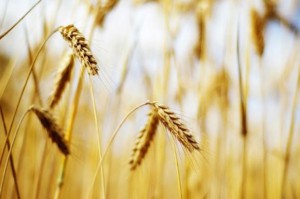 